2019年「專業人員靈性照顧實務（精進）」工作坊《嘉義場－大林慈濟醫院》生命何其奧秘！生命何其堅韌！當疾病持續進展，身體能量漸漸消融還歸天地，人們能有幾種選擇？是無奈無助？是張惶失措？是臣服歸順？還是靜觀覺照？臨床照顧者，在有限的時間、空間裡，又如何辨識病人的困難，耙梳照顧方向？一、指導單位：衛生福利部國民健康署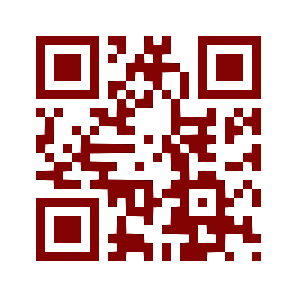 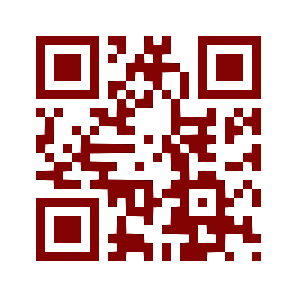 二、主辦單位：大林慈濟醫院家庭醫學部、財團法人佛教蓮花基金會、　　　　　　　大悲學苑（台灣大悲佛學會）、社團法人高雄市梵華學佛會三、協辦單位：台灣臨床佛學研究協會四、日　　期：108年7月13、14日（週六、日）五、時　　間：上午09:00～12:00、下午01:00～04:00（兩天，共計12小時）六、地　　點：大林慈濟醫院／大愛樓二樓（第一會議室）　　　　　　　（62247嘉義縣大林鎮民生路2號）七、講　　師：宗惇法師、德嘉法師、王浴護理長（以及助教群等）　　　　　　　／大悲學苑社區安寧靈性關懷主持人、志工督導　　　　　　　／前台大醫院緩和醫療靈性照顧模式研究計畫研究員、臨床佛教宗教師帶領法師、協同主持人　　　　　　　／臨床宗教師專業培訓講師　　　　　　　／台灣科技大學人文關懷中心兼任講師八、報名資訊：（名額：限30人，6月10日截止報名）　　⒈招生對象－　　　⑴已完成「聽身體說話－末期病人的靈性需求與陪伴照顧」4小時課程之護理人員得享優先錄取。　　　⑵安寧療護共照護理師或居家護理師得享優先錄取。　　　⑶主辦單位保留審查權利，完成線上報名後，將於活動前一個月E-mail寄發「錄取通知」，當接獲錄取通知後，請務必在一週內（6/20前）完成繳費手續。主辦單位將在活動前以簡訊寄發「報到通知」，敬請密切注意。　　⒉研習費用：新台幣3,000元（保證金）　　　※為鼓勵學員兩天全程參與學習，且不遲到、早退，得於結業退回研習費用（保證金）NT$3,000。　　⒊報名方式：採線上報名，請前往蓮花基金會官網報名http://www.lotus.org.tw　　　●繳交研習費手續：　　　　⑴請務必在接獲錄取通知後再繳費，並將繳費收據傳真（02）2593-3535，且來電（02）2596-1212#21盧彥蓉小姐確認後，方完成報名手續。　　　　⑵繳費方式請參另頁「活動付款方式」，並請務必註明「姓名」、「活動名稱」，以免影響您的報名權益。6月30日前取消報名者，可全額退費（唯須於活動後才退費，並需扣除行政手續費200元），逾期恕不退費；未繳費者非完成報名，僅列為候補。　　⒋全程參與者，可獲主辦單位課程時數證明12小時，以及精美實用小禮物。　　⒌安寧緩和醫學學會、安寧緩和護理學會、臨床心理師、諮商心理師、社工師、護理師、專科護理師等繼續教育積分認證申請中。九、課程時間表：●兩天課程提供午餐素食便當十、洽詢單位：蓮花基金會　　　　　　　　／連 絡 人：謝美倫　執行秘書　　　　　　　　／連絡電話：（02）2596-1212#29　　　　　　　　／連絡地址：10367台北市大同區承德路三段230號4樓2019年「專業人員靈性照顧實務（精進）」工作坊《嘉義場－大林慈濟醫院》【活動付款方式】⒈ATM轉帳　銀行：凱基銀行（建成分行）　代碼：809　帳號：00001-53-86048-0-9　　　 戶名：財團法人佛教蓮花基金會⒉至蓮花基金會繳交（或郵局現金袋）。⒊信用卡：　請填妥下方「信用卡授權書」後，再傳真寄回本會，並來電確認。電話：（02）2596-1212／傳真：（02）2593-353510367台北市大同區承德路三段230號4樓　／http://www.Lotus.org.tw日期時　間時數主題／課程名稱課程重點7月13日（週六）08:40-09:00*報到報到7月13日（週六）09:00-09:300.5相見歡破冰‧認識彼此7月13日（週六）09:30-12:303●靈性與生死議題－　靈性照顧與生死議題臨終病人常見生死提問影片賞析死亡冥想體驗活動靈性與生死議題7月13日（週六）12:30-13:30*午餐／休息一下午餐／休息一下7月13日（週六）13:30-16:303●末期身心處境－　〈聽身體說話〉分享與討論Ⅰ⑴多元宗教文化的靈性照顧倫理末期病人的身心處境、靈性議題、靈性需求⑵末期病人的身心處境、靈性議題、靈性需求評估⑶常見醫療人員的評估方式與處遇7月14日（週日）09:00-12:003●末期身心處境－　〈聽身體說話〉分享與討論Ⅱ　　～「靈性照顧」是什麼？⑴影片個案討論⑵常見靈性照顧困境⑶如何定義「靈性」？⑷分享醫療人員如何做靈性照顧靈性定義與照顧架構7月14日（週日）12:00-13:00*午餐／休息一下午餐／休息一下7月14日（週日）13:00-16:003●個案研討‧綜合討論—祝福自　己‧祝福他人⑴如何評估個案需求⑵靈性照顧怎麼做？⑶靈性照顧相關議題信 用 卡 授 權 書　　　　　　填表日期：　年　月　日信 用 卡 授 權 書　　　　　　填表日期：　年　月　日信 用 卡 授 權 書　　　　　　填表日期：　年　月　日信 用 卡 授 權 書　　　　　　填表日期：　年　月　日信 用 卡 授 權 書　　　　　　填表日期：　年　月　日信 用 卡 授 權 書　　　　　　填表日期：　年　月　日信用卡別□VISA □MASTER □聯合信用卡 □JBC□VISA □MASTER □聯合信用卡 □JBC銀行別銀行別持卡人簽名身分證字號身分證字號地址□□□-□□□□□-□□電話電話信用卡號_ _ _ _-_ _ _ _-_ _ _ _-_ _ _ __ _ _ _-_ _ _ _-_ _ _ _-_ _ _ _有效期限有效期限西元　　年　 月金額新台幣　　　拾　　　萬　　　仟　　　佰　　　拾　　　元整新台幣　　　拾　　　萬　　　仟　　　佰　　　拾　　　元整新台幣　　　拾　　　萬　　　仟　　　佰　　　拾　　　元整新台幣　　　拾　　　萬　　　仟　　　佰　　　拾　　　元整新台幣　　　拾　　　萬　　　仟　　　佰　　　拾　　　元整收據抬頭□同持卡人□不同，姓名：　　　　　　　　　　　　　地址：□同持卡人□不同，姓名：　　　　　　　　　　　　　地址：□同持卡人□不同，姓名：　　　　　　　　　　　　　地址：□同持卡人□不同，姓名：　　　　　　　　　　　　　地址：□同持卡人□不同，姓名：　　　　　　　　　　　　　地址：此欄由本會填寫授權日期：授權碼：授權碼：收據號碼：收據號碼：